МИНИСТЕРСТВО ОБРАЗОВАНИЯ МОСКОВСКОЙ ОБЛАСТИ Государственное бюджетное профессиональное образовательное учреждение Московской области «Воскресенский колледж»МЕТОДИЧЕСКИЕ РЕКОМЕНДАЦИИ ПО ВЫПОЛНЕНИЮ ДОМАШНЕЙ КОНТРОЛЬНОЙ РАБОТЫ (ДКР)для студентов заочного отделения по дисциплине: ЕН.01 «Математика» Специальность: 38.02.01. Экономика и бухгалтерский учетВоскресенск, 2022 г. Контрольная работа учебной дисциплины ЕН.01 «Математика» разработана на основе Федерального государственного образовательного стандарта (далее – ФГОС) по специальности среднего профессионально образования (далее-СПО) 38.02.01 Экономика и бухгалтерский учет. Разработал: преподаватель ГБПОУ МО «Воскресенский колледж»_________________Г.М. ШироковаРассмотреноНа заседании ПЦК экономических дисциплин Протокол №___ от «___» ______________ 2022г.Пояснительная записка Домашняя контрольная работа выполняется на листах формата А4, вариант определяется по списку. Контрольная работа должна быть выполнена аккуратно, написана разборчивым почерком, все чертежи изображены с помощью линейки и карандаша. Каждое задание должно быть написано на отдельной странице, причем сначала пишется условие предлагаемой задачи. Необходимо обозначить поля для замечаний преподавателя. По ходу решения задачи должны быть идти краткие пояснения и обоснования того или иного шага в решении. В конце работы указывается список используемой литературы. Готовая контрольная работа сдается для проверки на заочное отделение. Без зачетной работы студент не допускается к сдаче экзамена (зачета)В случае незачета контрольная работа возвращается студенту. Ее необходимо полностью снова переделать на другой лист и еще раз сдать на проверку. МИНИСТЕРСТВО ОБРАЗОВАНИЯ МОСКОВСКОЙ ОБЛАСТИГосударственное бюджетное профессиональное образовательноеучреждение Московской области«Воскресенский колледж»Контрольная работапо предмету: ЕН.01  МатематикаТема: Решение задач по математикеСпециальность: 38.02.01 Экономика и бухгалтерский учетВАРИАНТ №                                             Студент(ка):                                             Группа: ЭБУ-01-2021                                      Преподаватель: Широкова Галина Михайловнаг. Воскресенск, 2022 г.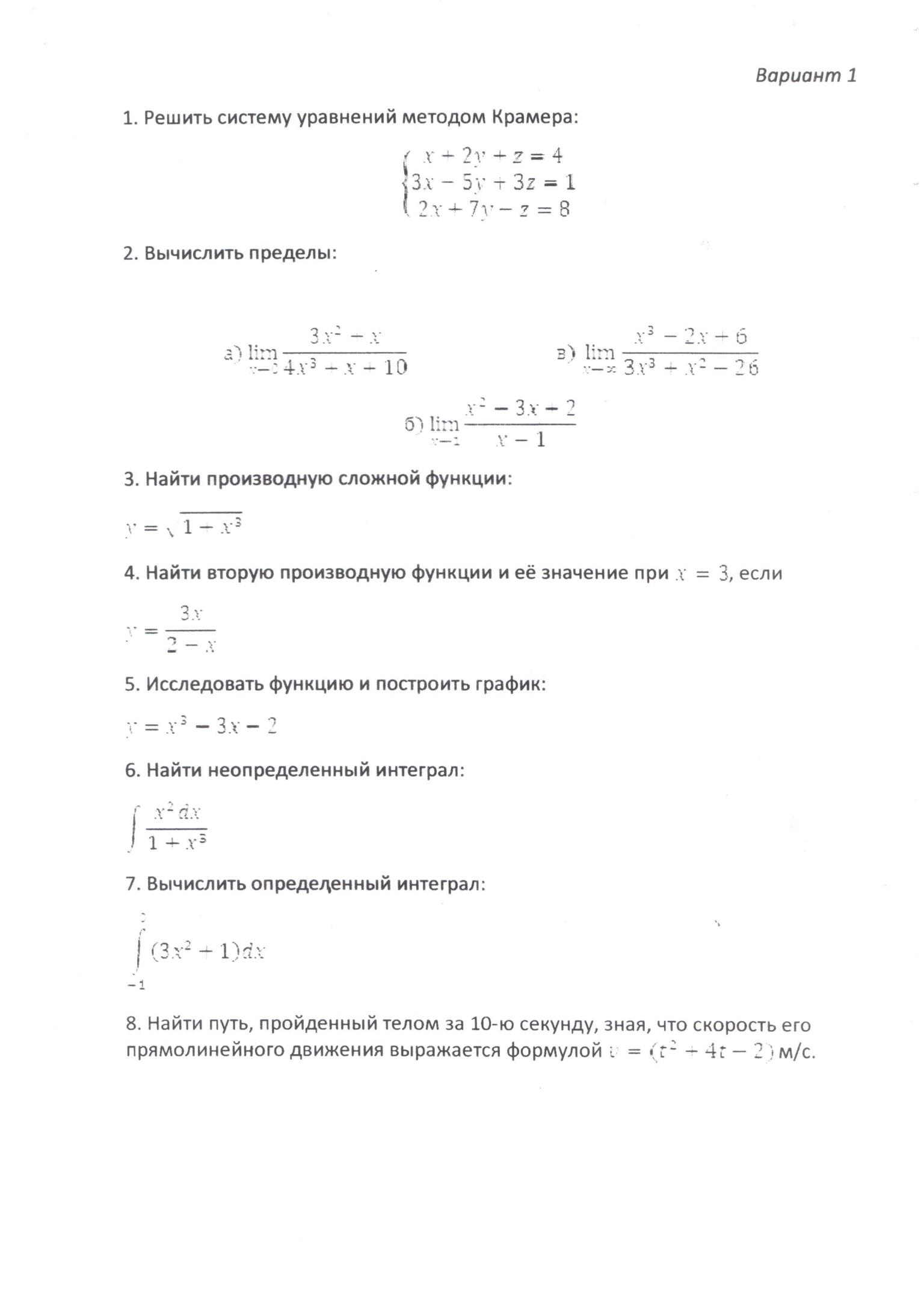 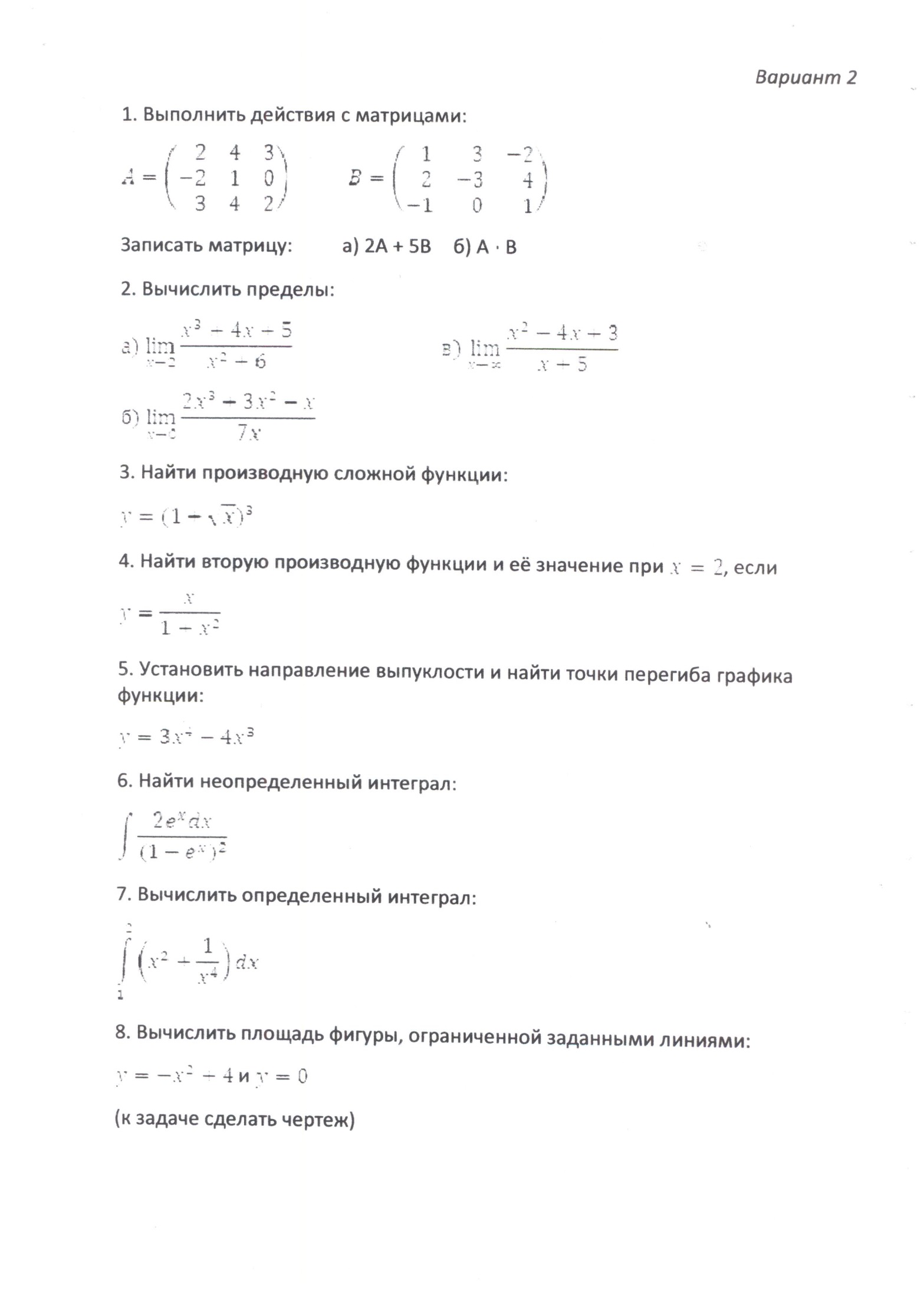 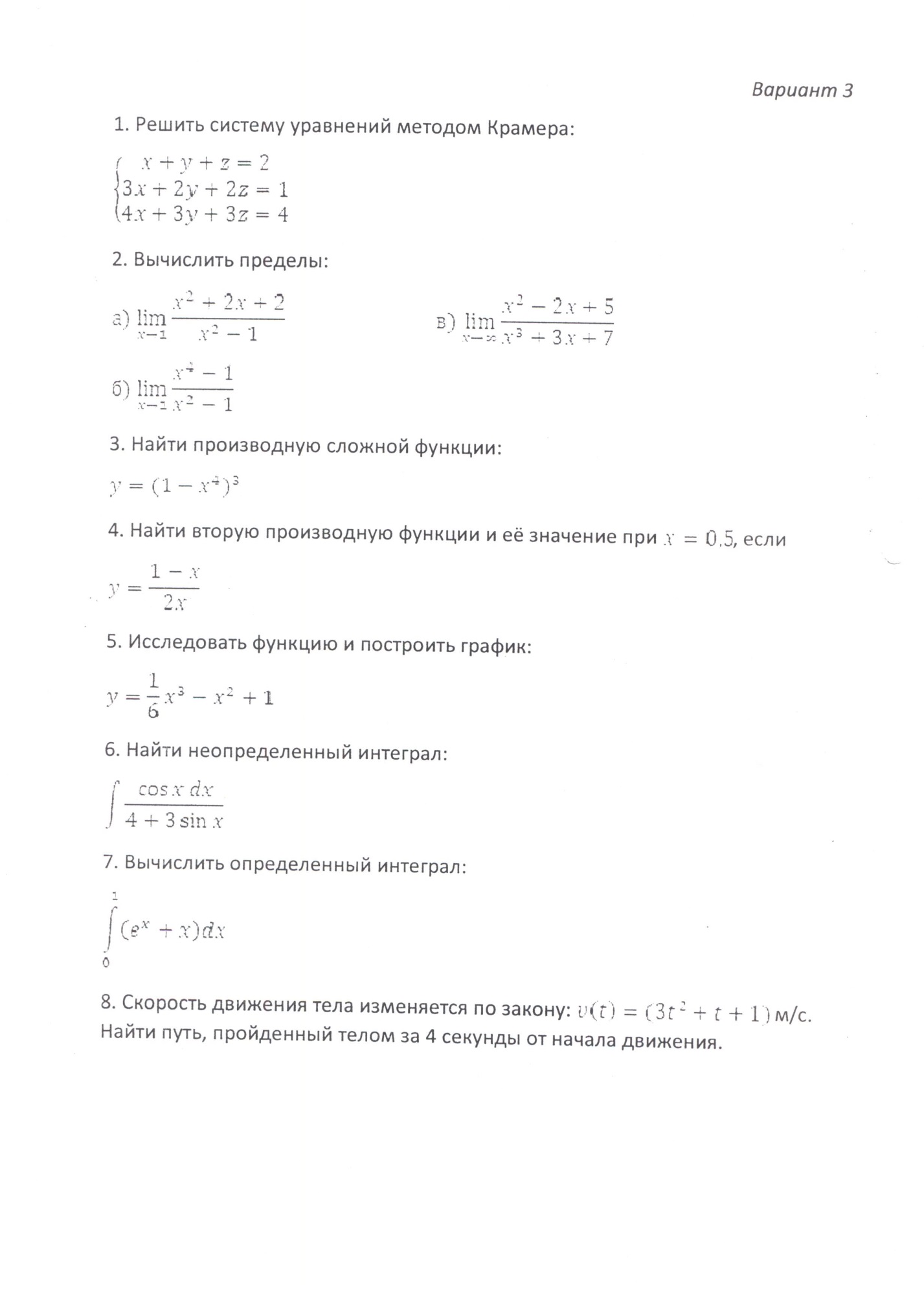 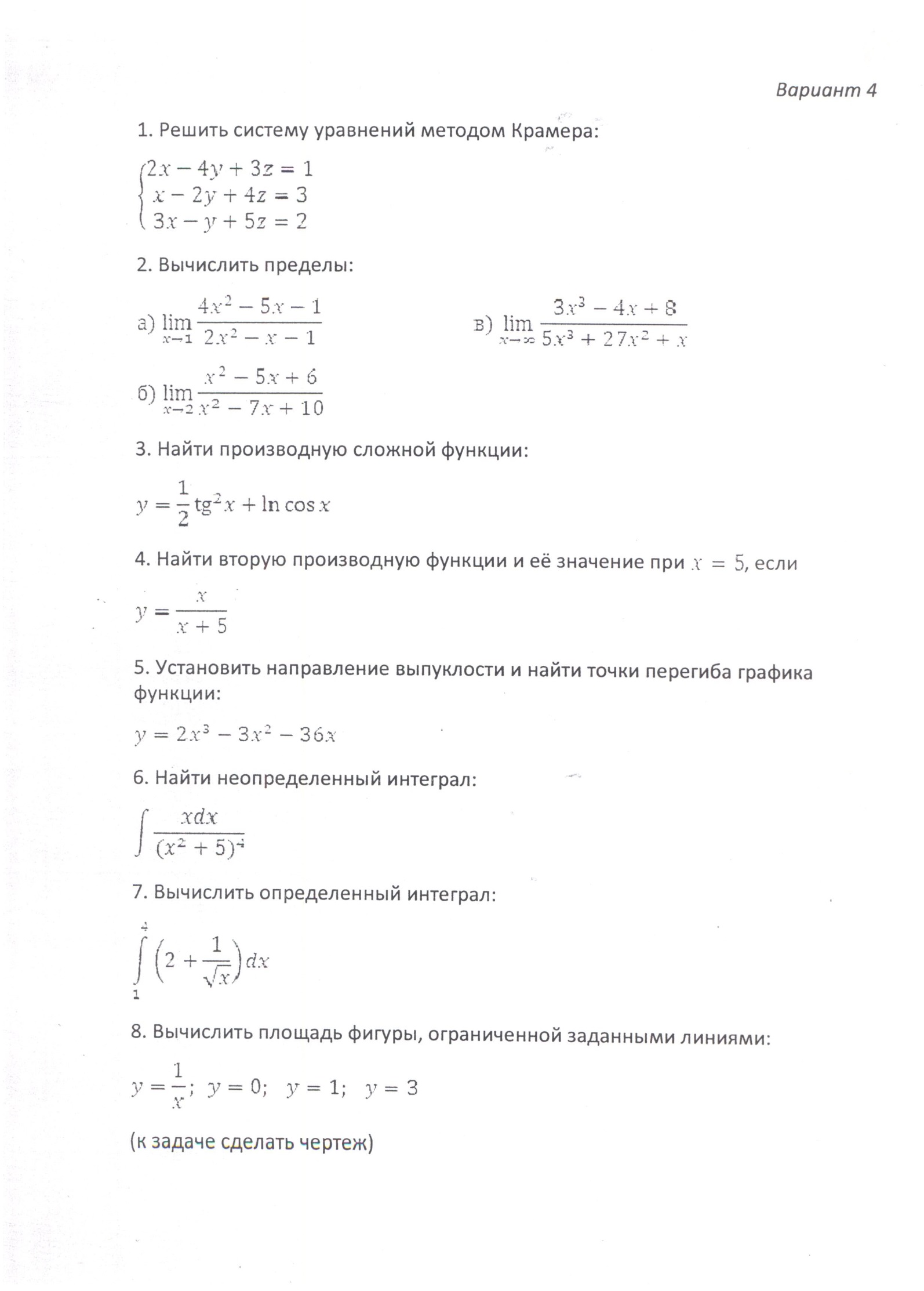 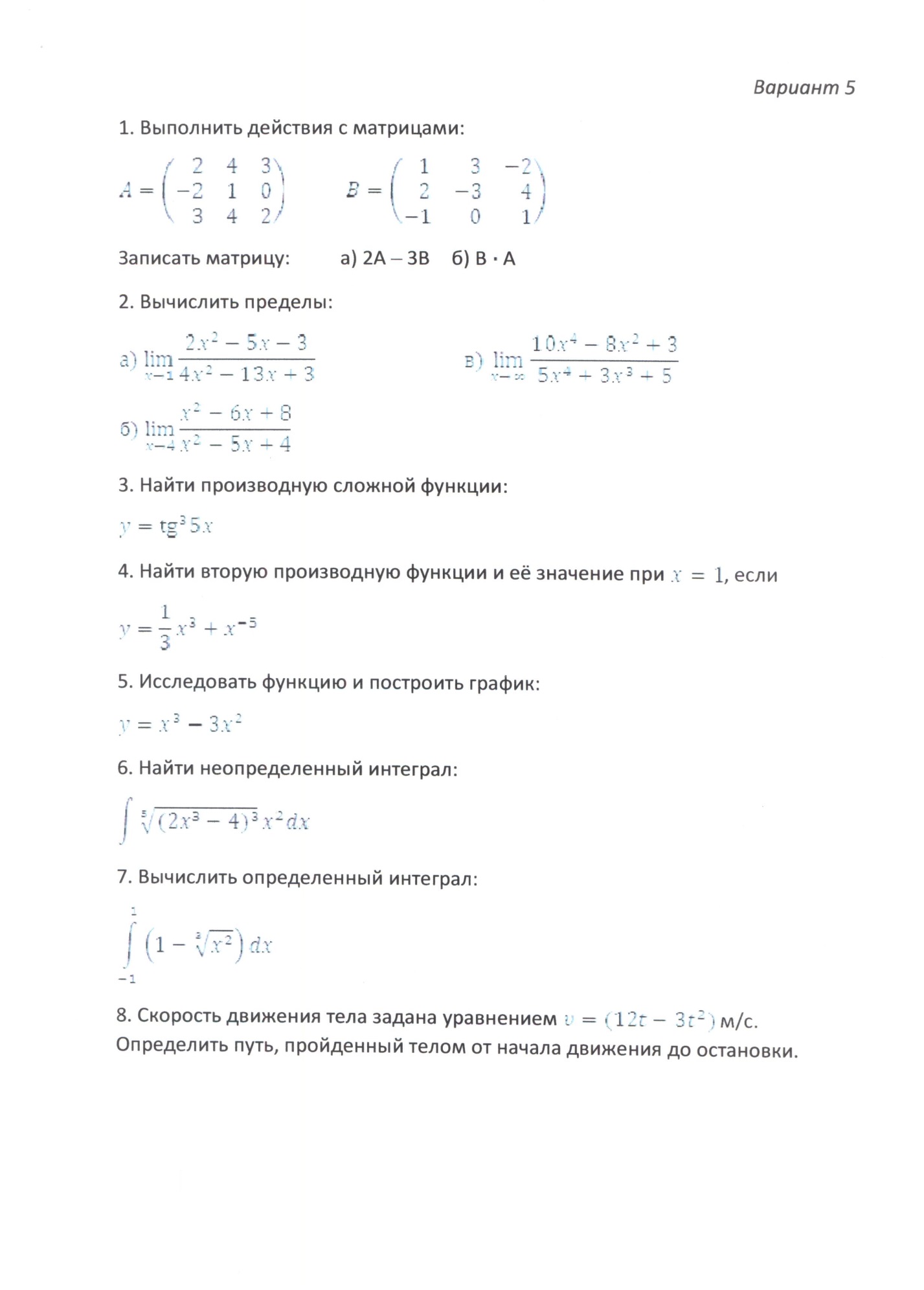 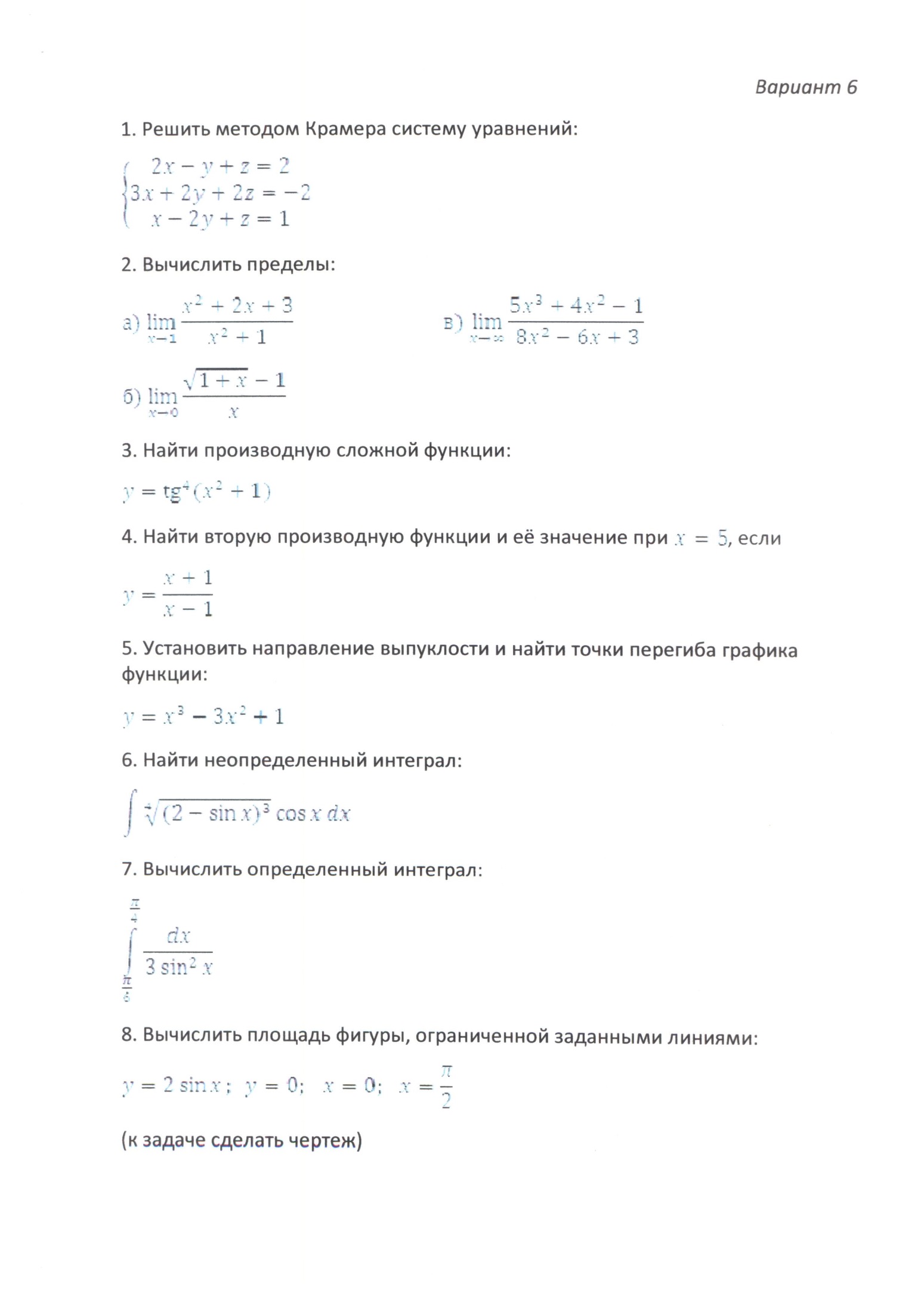 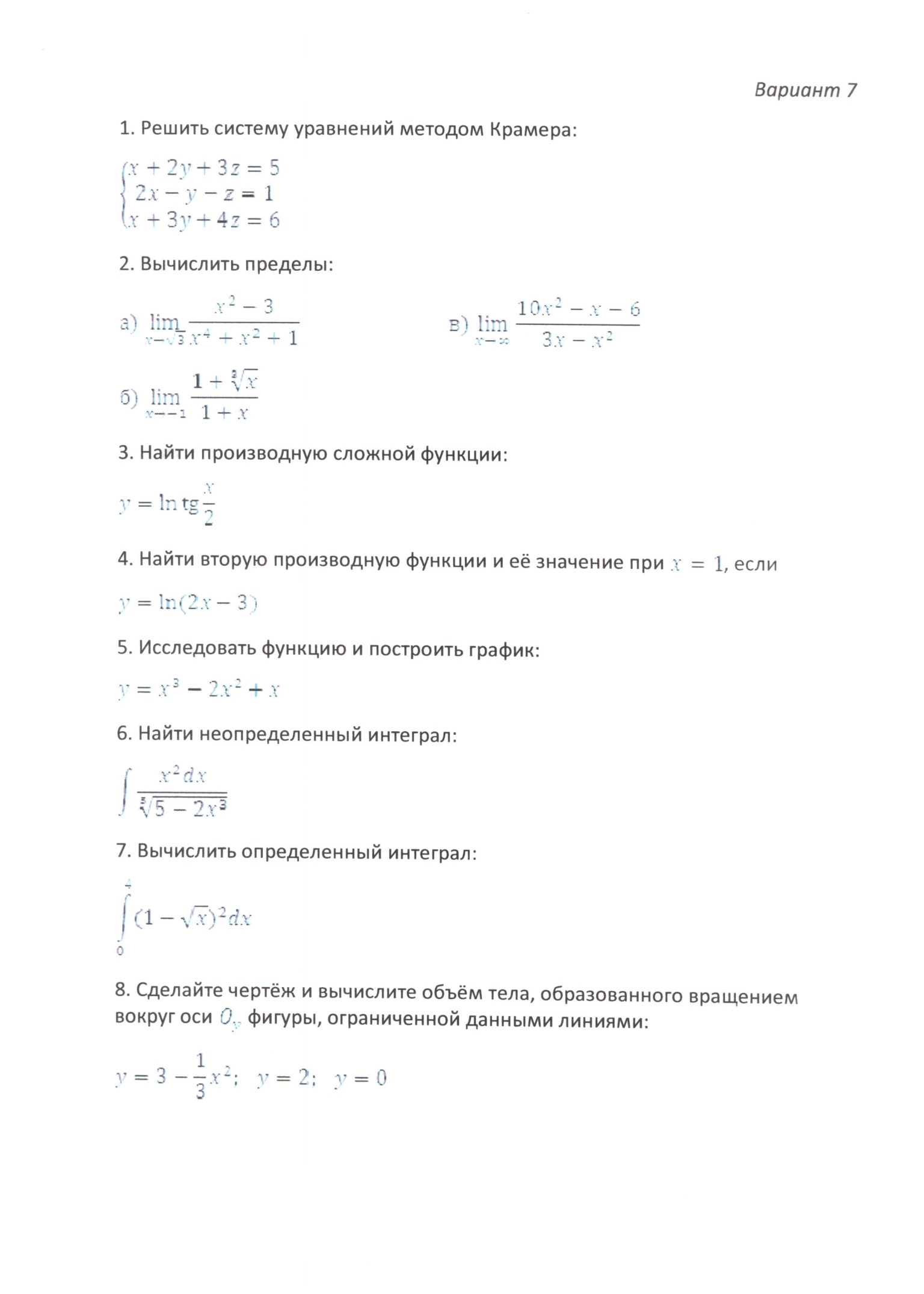 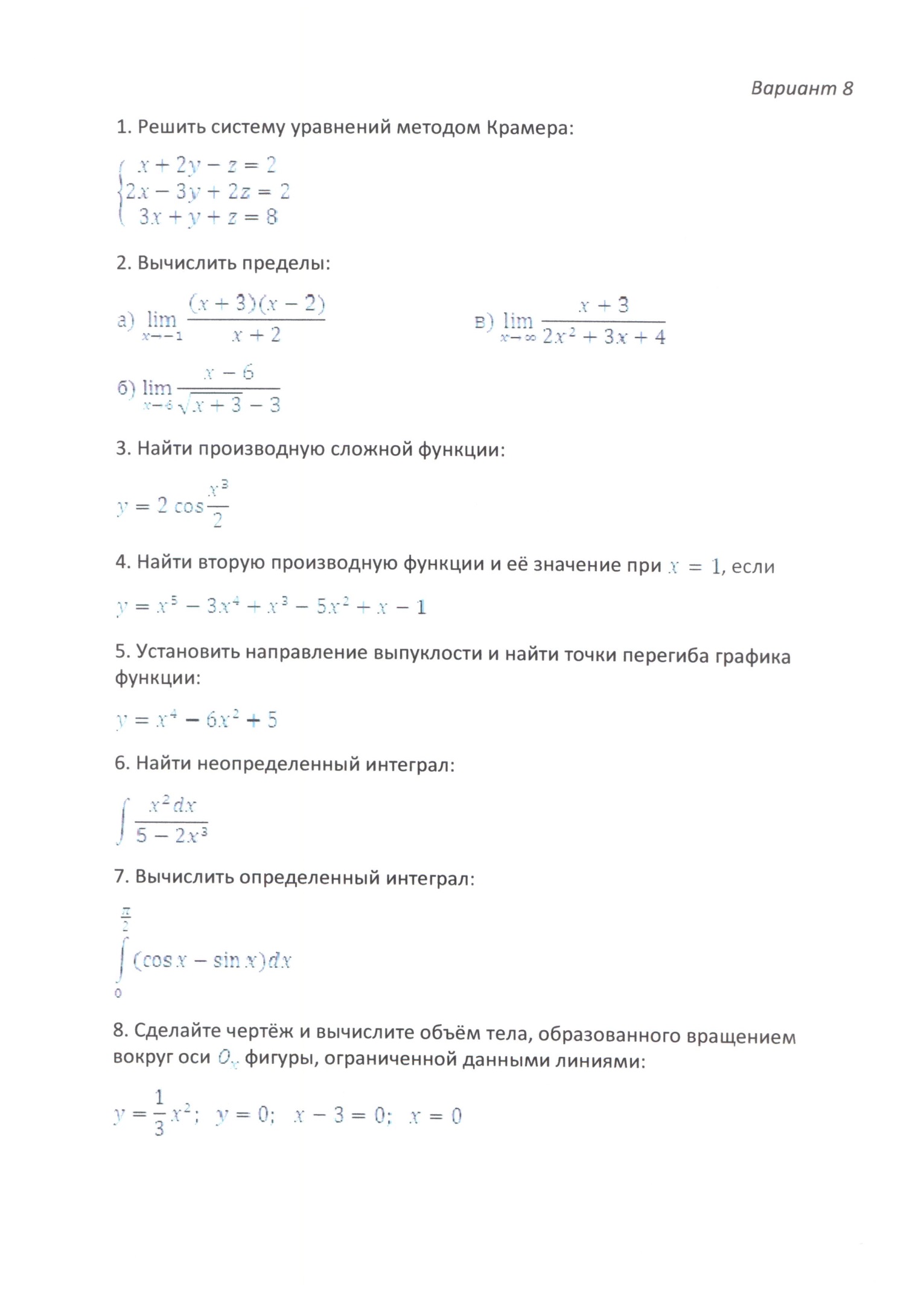 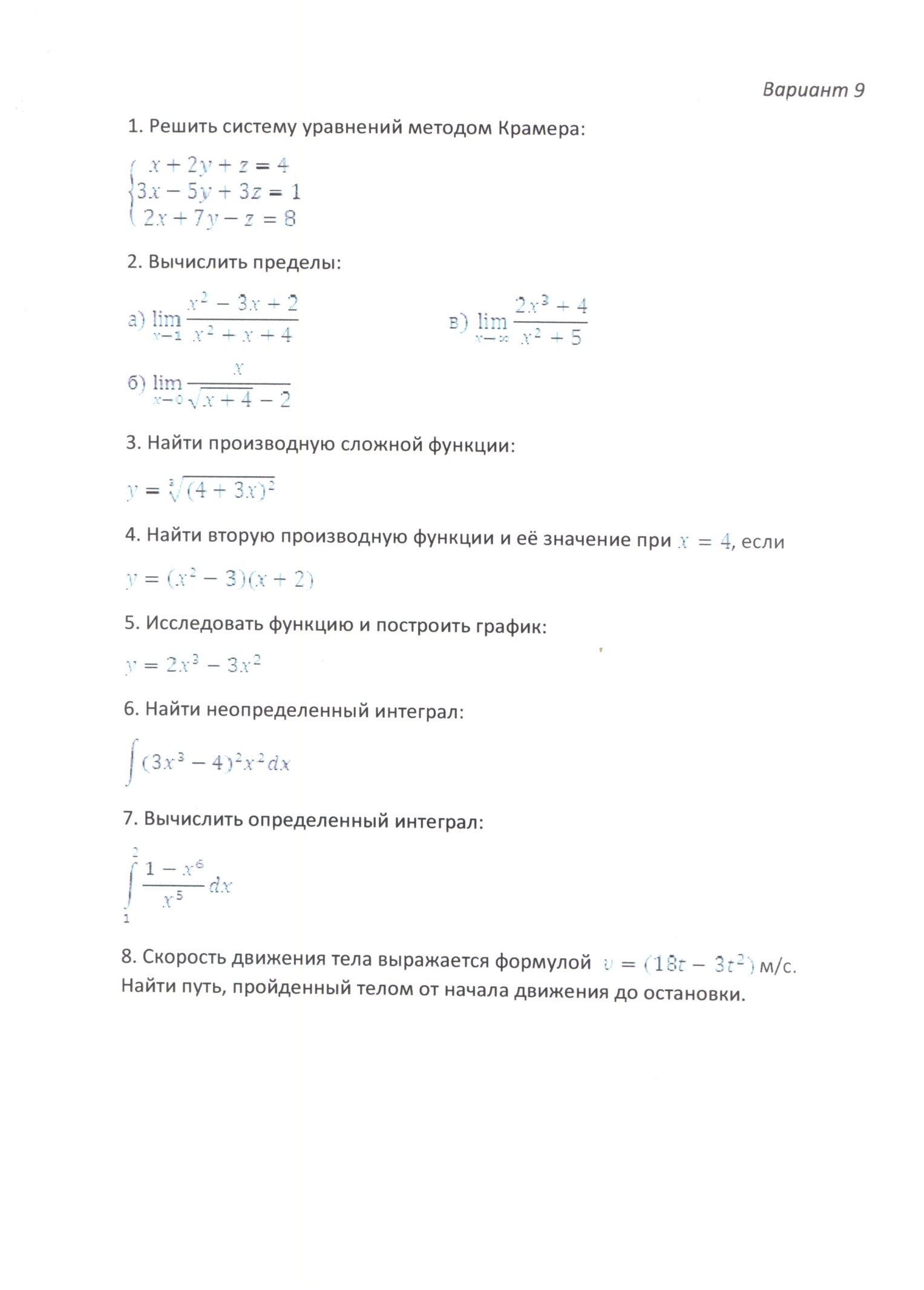 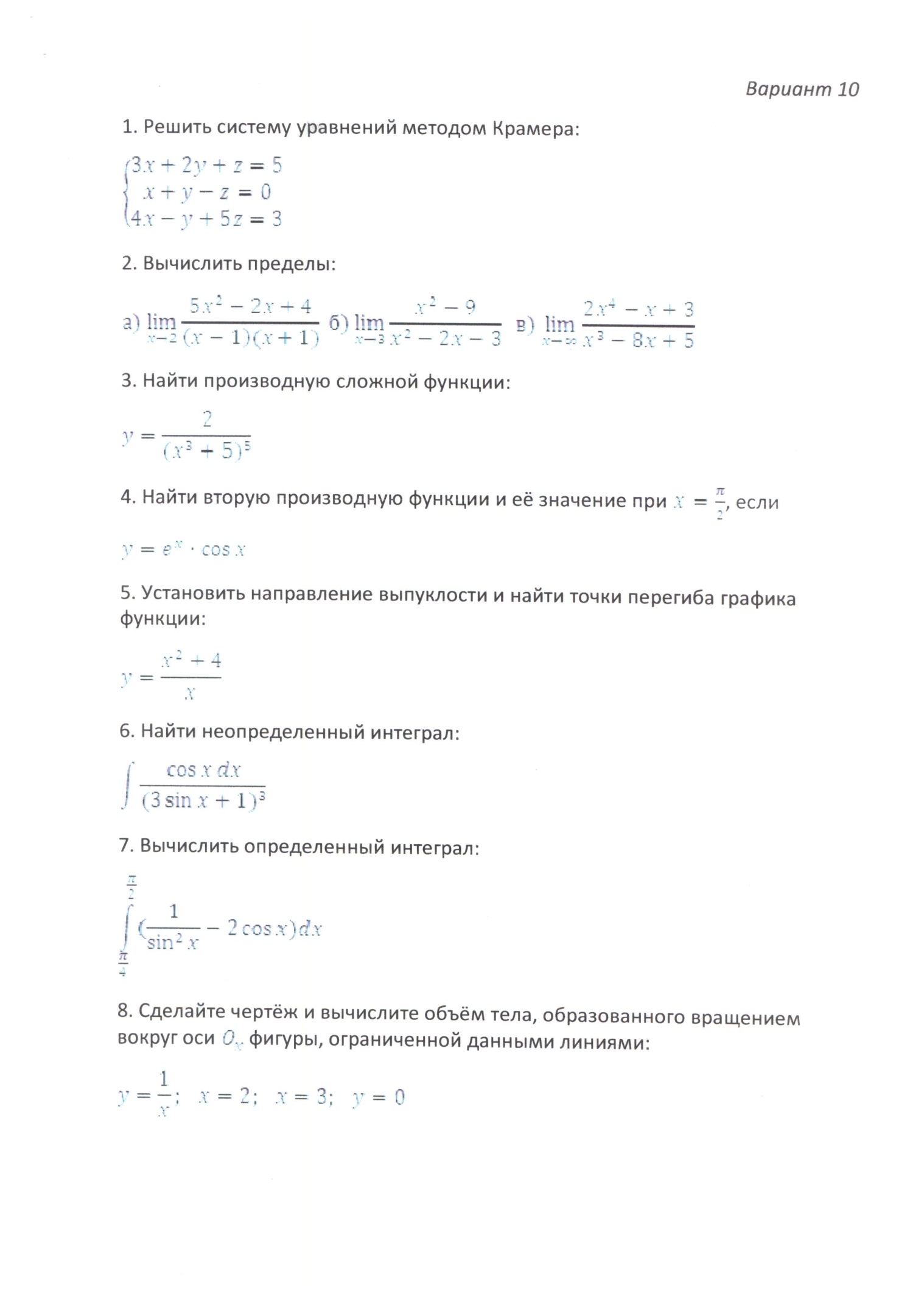 Дата поступления ДКР:  ___________Дата поступления ДКР (повторно):   _____________ Оценка работы:               ___________Оценка работы:                                    _____________Дата проверки:                ___________Дата проверки:                                     _____________Подпись преподавателя: ___________Подпись преподавателя:                      _____________